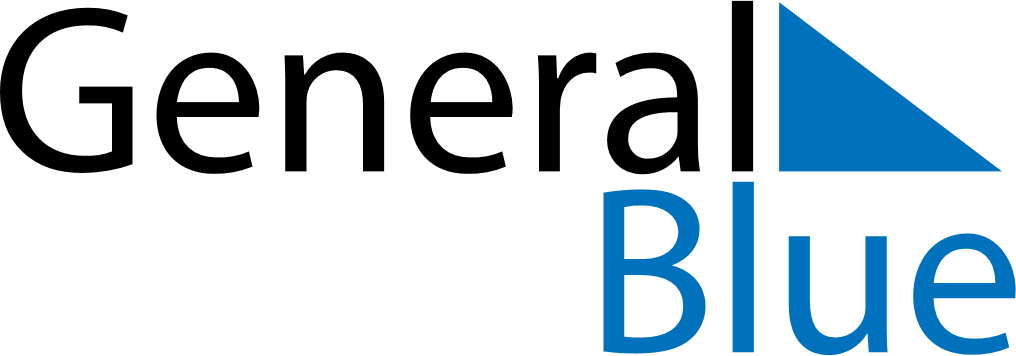 Guernsey 2018 HolidaysGuernsey 2018 HolidaysDATENAME OF HOLIDAYJanuary 1, 2018MondayNew Year’s DayMarch 11, 2018SundayMother’s DayMarch 30, 2018FridayGood FridayApril 1, 2018SundayEaster SundayApril 2, 2018MondayEaster MondayMay 7, 2018MondayEarly May bank holidayMay 9, 2018WednesdayLiberation DayMay 28, 2018MondaySpring bank holidayJune 17, 2018SundayFather’s DayDecember 25, 2018TuesdayChristmas DayDecember 26, 2018WednesdayBoxing Day